Изначально Вышестоящий Дом Изначально Вышестоящего ОтцаПодразделение ИВДИВО Красноярск 960 архетипа ИВДИВО Аватара Синтеза Янов ИВАС Кут ХумиСовет подразделения. Тема: "Принципы, подходы разработки стиля Служащего/Части Абсолют. Вхождение в Октавное Созидание ИВО и развёртывание его по Планете Земля".Протокол Совета от 01.11.2023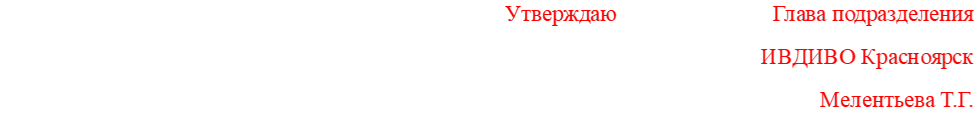 Присутствовали:1. Мелентьева Татьяна Геннадиевна2. Лачинова Юлия Валерьевна3. Колегова Жанна Николаевна4. Шпичак Валентина Петровна5. Король Людмила Геннадьевна6. Горелова Галина Михайловна7. Ларионова Маргарита Александровна8. Бельская Надежда Владимировна9. Цариковская Полина Геннадьевна10. Обрезкова Ольга Васильевна11. Колегов Владимир Юрьевич (on-line)12. Сапп Людмила Александровна13. Волкова Любовь Германовна14. Шайдулина Ирина Шайхуловна15. Иваеченко Ольга Кузьминична16. Губанова Анна Викторовна17. Поздняк Павел Александрович  18. Борисова Ирина Анатольевна19. Кравцов Алексей Игоревич20. Браун Анна Васильевна21. Кофтурова Надежда Васильевна22. Зиновьева Лариса Владимировна23. Попова Ирина Геннадьевна24. Махиня Лариса Александровна  Состоялись1. Преображение Я-Есмь каждого из нас активацией Духа 8-рицей Страт Духа ростом Научника и формирования Учёного Синтезом Созидания ИВО собою2. Стяжание 8-цы Страт Духа. 1 - Совесть, 2-Честь, 3-Стать, 4-Мужество, 5-Долг, 6-Неотчуждённость, 7-Жертвенность, 8-Правда.3.  Воспитание, образование, отстроенность Духа, вхождение в Общину ИВАС Кут Хуми Октавно-Метагалактического явления.4. Вхождение в Октавно-Метагалактическое Созидание ИВО, насыщение частей, компетенций, Я-есмь и Я-настоящего.5. Обновление Ядра Созидания в командном единстве.6. Стяжали три Парадигмы Созидания: Парадигма Созидания Человека ИВО, Парадигма Созидания  Компетентного, Парадигма Созидания Полномочного каждому из нас.7. Стяжали явление Стратагемии, Пути ДП в явлении Полномочного  подразделения ИВДИВО Красноярск в направлении созидания на строительство Цивилизации Синтеза ИВО.8. Введение в семерицу узловых циклов: Исторический, Экономический, Политический, Социальный, Технологический, Космический, Октавный в подготовке к вхождению в 8-й узел Цивилизационный (2027-2028 гг).9. Стяжали Философию Циклов течения времени, философию к распознанию циклов, вошли в 16-рицу Философии Мудрости ИВО.10. Стяжание 32-рицы видов Любви.11. Практика-тренинг с Розой Сердца и Лотосом Духа.Решения1. Организовать работу по разработке Стиля Служащего в группах по 8 горизонтам. 2. Возобновить практику Столпа.3. Проводить синтездеятельностьпо краткому содержанию, проведённых в ИВДИВО за неделю Синтезов ИВО Главами ИВДИВО, по четвергам в 20:004. Дежурство в Зданиях подразделения продолжить по 4 дня.5. Подготовить и провести с/д по дежурству в Зданиях подразделения.Составила ИВДИВО-Секретарь Колегова Жанна